A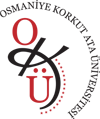 OSMANİYE KORKUT ATA ÜNİVERSİTESİÖĞRENCİ İŞLERİ DAİRE BAŞKANLIĞIANADAL ÖĞRETİM PROGRAMI FORMUFAKÜLTE/YÜKSEKOKUL ADI	: MİMARLIK TASARIM ve GÜZEL SANATLAR FAKÜLTESİ	PROGRAM ADI			: İÇ MİMARLIK VE ÇEVRE TASARIMI                                                         1. SINIF /1.YARIYIL*ANADAL ÖĞRETİM PROGRAMI ZORUNLU DERSLERİAOSMANİYE KORKUT ATA ÜNİVERSİTESİÖĞRENCİ İŞLERİ DAİRE BAŞKANLIĞIFAKÜLTE/YÜKSEKOKUL ADI	: MİMARLIK TASARIM ve GÜZEL SANATLAR FAKÜLTESİ	PROGRAM ADI			: İÇ MİMARLIK VE ÇEVRE TASARIMI                                                         1. SINIF /2.YARIYIL*ANADAL ÖĞRETİM PROGRAMI ZORUNLU DERSLERİAOSMANİYE KORKUT ATA ÜNİVERSİTESİÖĞRENCİ İŞLERİ DAİRE BAŞKANLIĞIANADAL ÖĞRETİM PROGRAMI FORMUFAKÜLTE/YÜKSEKOKUL ADI	: MİMARLIK TASARIM ve GÜZEL SANATLAR FAKÜLTESİ	PROGRAM ADI			: İÇ MİMARLIK VE ÇEVRE TASARIMI                                                         2. SINIF /3.YARIYIL*ANADAL ÖĞRETİM PROGRAMI ZORUNLU DERSLERİBOSMANİYE KORKUT ATA ÜNİVERSİTESİÖĞRENCİ İŞLERİ DAİRE BAŞKANLIĞIANADAL ÖĞRETİM PROGRAMI FORMUFAKÜLTE/YÜKSEKOKUL ADI	: MİMARLIK TASARIM ve GÜZEL SANATLAR FAKÜLTESİ	PROGRAM ADI			: İÇ MİMARLIK ve ÇEVRE TASARIMI                                                         2. SINIF /3.YARIYIL*ANADAL ÖĞRETİM PROGRAMI SEÇMELİ DERSLERİBu seçmeli ders grubunda yer alan derslerin listesiAOSMANİYE KORKUT ATA ÜNİVERSİTESİÖĞRENCİ İŞLERİ DAİRE BAŞKANLIĞIANADAL ÖĞRETİM PROGRAMI FORMUFAKÜLTE/YÜKSEKOKUL ADI	: MİMARLIK TASARIM ve GÜZEL SANATLAR FAKÜLTESİ	PROGRAM ADI			: İÇ MİMARLIK VE ÇEVRE TASARIMI                                                         2. SINIF /4.YARIYIL*ANADAL ÖĞRETİM PROGRAMI ZORUNLU DERSLERİBOSMANİYE KORKUT ATA ÜNİVERSİTESİÖĞRENCİ İŞLERİ DAİRE BAŞKANLIĞIANADAL ÖĞRETİM PROGRAMI FORMUFAKÜLTE/YÜKSEKOKUL ADI	: MİMARLIK TASARIM ve GÜZEL SANATLAR FAKÜLTESİ	PROGRAM ADI			: İÇ MİMARLIK VE ÇEVRE TASARIMI                                                         2. SINIF /4.YARIYIL*ANADAL ÖĞRETİM PROGRAMI SEÇMELİ DERSLERİBu seçmeli ders grubunda yer alan derslerin listesiAOSMANİYE KORKUT ATA ÜNİVERSİTESİÖĞRENCİ İŞLERİ DAİRE BAŞKANLIĞIANADAL ÖĞRETİM PROGRAMI FORMUFAKÜLTE/YÜKSEKOKUL ADI	: MİMARLIK TASARIM ve GÜZEL SANATLAR FAKÜLTESİ	PROGRAM ADI			: İÇ MİMARLIK ve ÇEVRE TASARIMI                                                         3. SINIF /5.YARIYIL*ANADAL ÖĞRETİM PROGRAMI ZORUNLU DERSLERİ.BOSMANİYE KORKUT ATA ÜNİVERSİTESİÖĞRENCİ İŞLERİ DAİRE BAŞKANLIĞIANADAL ÖĞRETİM PROGRAMI FORMUFAKÜLTE/YÜKSEKOKUL ADI	: MİMARLIK TASARIM ve GÜZEL SANATLAR FAKÜLTESİ	PROGRAM ADI			: İÇ MİMARLIK ve ÇEVRE TASARIMI                                                         3. SINIF 5.YARIYIL*ANADAL ÖĞRETİM PROGRAMI SEÇMELİ DERSLERİBu seçmeli ders grubunda yer alan derslerin listesiAOSMANİYE KORKUT ATA ÜNİVERSİTESİÖĞRENCİ İŞLERİ DAİRE BAŞKANLIĞIANADAL ÖĞRETİM PROGRAMI FORMUFAKÜLTE/YÜKSEKOKUL ADI	: MİMARLIK TASARIM ve GÜZEL SANATLAR FAKÜLTESİ	PROGRAM ADI			: İÇ MİMARLIK ve ÇEVRE TASARIMI                                                         3. SINIF /6.YARIYIL*ANADAL ÖĞRETİM PROGRAMI ZORUNLU DERSLERİBOSMANİYE KORKUT ATA ÜNİVERSİTESİÖĞRENCİ İŞLERİ DAİRE BAŞKANLIĞIANADAL ÖĞRETİM PROGRAMI FORMUFAKÜLTE/YÜKSEKOKUL ADI	: MİMARLIK TASARIM ve GÜZEL SANATLAR FAKÜLTESİ	PROGRAM ADI			: İÇ MİMARLIK ve ÇEVRE TASARIMI                                                         3. SINIF /6.YARIYIL*ANADAL ÖĞRETİM PROGRAMI SEÇMELİ DERSLERİBu seçmeli ders grubunda yer alan derslerin listesi*	Her bir sınıf/yarıyıl için bu formu tekrar düzenleyiniz**	Bu alanın doldurulması zorunludur.***	Ön koşullu dersleri ve ön koşul olan dersleri C formunda belirtiniz.AOSMANİYE KORKUT ATA ÜNİVERSİTESİÖĞRENCİ İŞLERİ DAİRE BAŞKANLIĞIANADAL ÖĞRETİM PROGRAMI FORMUFAKÜLTE/YÜKSEKOKUL ADI	: MİMARLIK TASARIM ve GÜZEL SANATLAR FAKÜLTESİ	PROGRAM ADI			: İÇ MİMARLIK ve ÇEVRE TASARIMI                                                         4. SINIF /7.YARIYIL*ANADAL ÖĞRETİM PROGRAMI ZORUNLU DERSLERİBOSMANİYE KORKUT ATA ÜNİVERSİTESİÖĞRENCİ İŞLERİ DAİRE BAŞKANLIĞIANADAL ÖĞRETİM PROGRAMI FORMUFAKÜLTE/YÜKSEKOKUL ADI	: MİMARLIK TASARIM ve GÜZEL SANATLAR FAKÜLTESİ	PROGRAM ADI			: İÇ MİMARLIK ve ÇEVRE TASARIMI                                                         4. SINIF /7.YARIYIL*ANADAL ÖĞRETİM PROGRAMI SEÇMELİ DERSLERİBu seçmeli ders grubunda yer alan derslerin listesiAOSMANİYE KORKUT ATA ÜNİVERSİTESİÖĞRENCİ İŞLERİ DAİRE BAŞKANLIĞIANADAL ÖĞRETİM PROGRAMI FORMUFAKÜLTE/YÜKSEKOKUL ADI	: MİMARLIK TASARIM ve GÜZEL SANATLAR FAKÜLTESİ	PROGRAM ADI			: İÇ MİMARLIK ve ÇEVRE TASARIMI                                                         4. SINIF /8.YARIYIL*ANADAL ÖĞRETİM PROGRAMI ZORUNLU DERSLERİBOSMANİYE KORKUT ATA ÜNİVERSİTESİÖĞRENCİ İŞLERİ DAİRE BAŞKANLIĞIANADAL ÖĞRETİM PROGRAMI FORMUFAKÜLTE/YÜKSEKOKUL ADI	: MİMARLIK TASARIM ve GÜZEL SANATLAR FAKÜLTESİ	PROGRAM ADI			: İÇ MİMARLIK ve ÇEVRE TASARIMI                                                         4. SINIF /8.YARIYIL*ANADAL ÖĞRETİM PROGRAMI SEÇMELİ DERSLERİBu seçmeli ders grubunda yer alan derslerin listesiCOSMANİYE KORKUT ATA ÜNİVERSİTESİÖĞRENCİ İŞLERİ DAİRE BAŞKANLIĞIANADAL ÖĞRETİM PROGRAMI FORMUFAKÜLTE/YÜKSEKOKUL ADI	: MİMARLIK TASARIM ve GÜZEL SANATLAR FAKÜLTESİ	PROGRAM ADI			: İÇ MİMARLIK ve ÇEVRE TASARIMI                                                         ANADAL ÖĞRETİM PROGRAMI ÖNKOŞUL ve EŞDEĞER DERSLERİANADAL ÖĞRETİM PROGRAMI ZORUNLU STAJ LİSTESİDOSMANİYE KORKUT ATA ÜNİVERSİTESİÖĞRENCİ İŞLERİ DAİRE BAŞKANLIĞIANADAL ÖĞRETİM PROGRAMI FORMUFAKÜLTE/YÜKSEKOKUL ADI	: MİMARLIK TASARIM ve GÜZEL SANATLAR FAKÜLTESİ	PROGRAM ADI			: İÇ MİMARLIK ve ÇEVRE TASARIMI                                                         MEZUNİYET İÇİN TAMAMLANMASI GEREKEN ULUSAL KREDİ ve AKTS KREDİEtkinlik SaatiEtkinlik SaatiEtkinlik SaatiEtkinlik SaatiSıra NumarasıDERSİN ADI (DERSİN İNGİLİZCE ADI)Dersin ön koşulu var mı? *****İntibak Dersi mi? ****Zorunlu/SeçmeliTeorikUygulamaLaboratuvarTOPLAM SAAT **Ulusal krediAKTS Kredisi **1İÇT103TASARIMA GİRİŞ I INTRODUCTION TO DESIGN IZ2204352İÇT107TEKNİK RESİM VE TASARI GEOMETRİ TECHNICAL DRAWING AND DESIGN GEOMETRYZ2204353İÇT111RENK VE ANLATIM TEKNİKLERİ I PRESENTATION TECNIQUES IZ2204344İÇT115İÇ MEKÂNDA KAVRAM CONCEPT DEVELOPMENT IN INTERIOR SPACESXZ2204345YDL101YABANCI DİL I FOREIGN LANGUAGE IZ21032.556TDL101TÜRK DİLİ I TURKISH LANGUAGE IZ2002227ATA101ATATÜRK İLKELERİ VE İNKILAP TARİHİ I ATATURK'S PRINCIPLES AND HISTORY OF TURKISH IZ2002228DOY101DİJİTAL OKURYAZARLIKDIGITAL LITERACY Z200223TOPLAMTOPLAMTOPLAMTOPLAMTOPLAM16902520.530Etkinlik SaatiEtkinlik SaatiEtkinlik SaatiEtkinlik SaatiSıra NumarasıDERSİN ADI (DERSİN İNGİLİZCE ADI)Dersin ön koşulu var mı? *****İntibak Dersi mi? ****Zorunlu/SeçmeliTeorikUygulamaLaboratuvarTOPLAM SAAT **Ulusal krediAKTS Kredisi **1İÇT116İÇ MEKÂN ANALİZİ ARCHITECTURAL ANALYSISXZ2204342İÇT104TASARIMA GİRİŞ IIINTRODUCTION TO DESIGN IIXZ2204353İÇT108TEKNİK RESİM VE PERSPEKTİFTECHNICAL DRAWING AND PERSPECTIVEZ2204354İÇT110YAPI BİLGİSİ                                                                           CONSTRUCTIONZ1203235İÇT112RENK VE ANLATIM TEKNİKLERİ IIPRESENTATION TECNIQUES IIZ2204346YDL102YABANCI DİL IIFOREIGN LANGUAGE IIZ21032.557TDL102TÜRK DİLİ II                                                                               TURKISH LANGUAGE IIZ2002228ATA102ATATÜRK İLKELERİ VE İNKILAP TARİHİ II                    ATATURK'S PRINCIPLES AND HISTORY OF TURKISH REVOLUTION IIZ200222TOPLAMTOPLAMTOPLAMTOPLAMTOPLAM151102620.530Etkinlik SaatiEtkinlik SaatiEtkinlik SaatiEtkinlik SaatiSıra NumarasıDERSİN ADI (DERSİN İNGİLİZCE ADI)Dersin ön koşulu var mı? *****İntibak Dersi mi? ****Zorunlu/SeçmeliTeorikUygulamaLaboratuvarTOPLAM SAAT **Ulusal krediAKTS Kredisi **1İÇT201PROJE I                                                                                               PROJECT IXZ3407582İÇT203MALZEME IMATERIAL IZ2002233İÇT205YAPI DONATIMI IINSTALLATION IZ2204344İÇT207TASARIM TARİHİ I                                                                            HISTORY OF DESIGN IZ3003335İÇT211MOBİLYAYA GİRİŞINTRODUCTION TO FURNITUREZ2204346İÇTSEC3YYİÇ MİMARLIK VE ÇEVRE TASARIMI 3.YY SEÇMELİ DERSLERS2204347İÇTSEC3YYİÇ MİMARLIK VE ÇEVRE TASARIMI 3.YY SEÇMELİ DERSLERS220434TOPLAMTOPLAMTOPLAMTOPLAMTOPLAM16120282230SEÇMELİ DERS GRUP ADI:İç Mimarlık ve Çevre Tasarımı 3.Yy Seçmeli DerslerBu seçmeli ders grubu için bu yarıyıl tamamlanması gereken asgari değerKODU:İÇTSEC3YYAKTS**8Etkinlik SaatiEtkinlik SaatiEtkinlik SaatiEtkinlik SaatiSıra NumarasıDERSİN ADI (DERSİN İNGİLİZCE ADI)Dersin ön koşulu var mı? ***Zorunlu/SeçmeliTeorikUygulamaLaboratuvarTOPLAM SAAT Ulusal krediAKTS Kredisi AKTS Kredisi 1İÇT217İÇ MEKÂNDA GRAFİK YÖNLENDİRME                                                         GRAPHIC DESIGN IN INTERIOR SPACES22043442İÇT215ERGONOMİERGONOMICSS22043443İÇT209BİLGİSAYAR DESTEKLİ TASARIM ICOMPUTER AIDED DESIGN IS2204344Etkinlik SaatiEtkinlik SaatiEtkinlik SaatiEtkinlik SaatiSıra NumarasıDERSİN ADI (DERSİN İNGİLİZCE ADI)Dersin ön koşulu var mı? *****İntibak Dersi mi? ****Zorunlu/SeçmeliTeorikUygulamaLaboratuvarTOPLAM SAAT **Ulusal krediAKTS Kredisi **1İÇT202PROJE II                                                                                         PROJECT IIXZ3407582İÇT204YAPI DONATIMI IIINSTALLATION IIZ2204353İÇT206TASARIM TARİHİ II                                                               HISTORY OF DESIGN IIZ3003344İÇT210MOBİLYADA STRÜKTÜRSTRUCTURE IN FURNITUREZ2204355İÇTSEC4YYİÇ MİMARLIK VE ÇEVRE TASARIMI 4.YY SEÇMELİ DERSLERS2204346İÇTSEC4YYİÇ MİMARLIK VE ÇEVRE TASARIMI 4.YY SEÇMELİ DERSLERS220434TOPLAMTOPLAMTOPLAMTOPLAMTOPLAM14120262030SEÇMELİ DERS GRUP ADI:İç Mimarlık ve Çevre Tasarımı 4.Yy Seçmeli DerslerBu seçmeli ders grubu için bu yarıyıl tamamlanması gereken asgari değerKODU:İÇTSEC4YYAKTS**8Etkinlik SaatiEtkinlik SaatiEtkinlik SaatiEtkinlik SaatiSıra NumarasıDERSİN ADI (DERSİN İNGİLİZCE ADI)Dersin ön koşulu var mı? ***Zorunlu/SeçmeliTeorikUygulamaLaboratuvarTOPLAM SAAT Ulusal krediAKTS Kredisi 1İÇT219EVRENSEL TASARIMDESIGN FOR ALLS2204342İÇT220GÜNCEL MALZEME BİLGİSİ VE DETAYCURRENT MATERIAL INFORMATION AND DETAILS2204343İÇT208BİLGİSAYAR DESTEKLİ TASARIM IICOMPUTER AIDED DESIGN IIS220434Etkinlik SaatiEtkinlik SaatiEtkinlik SaatiEtkinlik SaatiSıra NumarasıDERSİN ADI (DERSİN İNGİLİZCE ADI)Dersin ön koşulu var mı? *****İntibak Dersi mi? ****Zorunlu/SeçmeliTeorikUygulamaLaboratuvarTOPLAM SAAT **Ulusal krediAKTS Kredisi **1İÇT301PROJE III
PROJECT IIIXZ3407582İÇT305MOBİLYA TASARIMIFURNITURE DESIGNZ2204333İÇT307İÇ MEKÂNDA ÇEVRE KONTROL SİSTEMLERİENVIROMENTAL CONTROL SYSTEMS IN INTERIORZ2002234STJ300YAZ STAJI IINTERNSHIP IXZ0000045İÇTSEC5YYİÇ MİMARLIK VE ÇEVRE TASARIMI 5.YY SEÇMELİ DERSLERS2002246İÇTSEC5YYİÇ MİMARLIK VE ÇEVRE TASARIMI 5.YY SEÇMELİ DERSLERS1203247İÇTSEC5YYİÇ MİMARLIK VE ÇEVRE TASARIMI 5.YY SEÇMELİ DERSLERS120324TOPLAMTOPLAMTOPLAMTOPLAMTOPLAM11100211630SEÇMELİ DERS GRUP ADI:İç Mimarlık ve Çevre Tasarımı 5.Yy Seçmeli DerslerBu seçmeli ders grubu için bu yarıyıl tamamlanması gereken asgari değerKODU:İÇTSEC5YYAKTS**12Etkinlik SaatiEtkinlik SaatiEtkinlik SaatiEtkinlik SaatiSıra NumarasıDERSİN ADI (DERSİN İNGİLİZCE ADI)Dersin ön koşulu var mı? ***Zorunlu/SeçmeliTeorikUygulamaLaboratuvarTOPLAM SAAT Ulusal krediAKTS Kredisi 1İÇT309AYDINLATMALIGHTINGS1203242İÇT311MOBİLYA TARİHİ IHISTORY OF FURNITURE IS2002243İÇT313İÇ MEKÂNDA 3 BOYUTLU MODELLEME I3D MODELLING IN INTERIORS IS1203244İÇT315KONUT BİÇİMLENİŞ TARİHİHISTORY OF HOUSINGS200224Etkinlik SaatiEtkinlik SaatiEtkinlik SaatiEtkinlik SaatiSıra NumarasıDERSİN ADI (DERSİN İNGİLİZCE ADI)Dersin ön koşulu var mı? *****İntibak Dersi mi? ****Zorunlu/SeçmeliTeorikUygulamaLaboratuvarTOPLAM SAAT **Ulusal krediAKTS Kredisi **1İÇT302PROJE IVPROJECT IVXZ3407582İÇT304STRÜKTÜR BİLGİSİ STRUCTURE Z2204353İÇT308RÖLÖVE VE RESTORASYONBUILDING SURVEY AND RESTORATIONZ1203254İÇTSEC6YYİÇ MİMARLIK VE ÇEVRE TASARIMI 6.YY SEÇMELİ DERSLERS2002245İÇTSEC6YYİÇ MİMARLIK VE ÇEVRE TASARIMI 6.YY SEÇMELİ DERSLERS1203246İÇTSEC6YYİÇ MİMARLIK VE ÇEVRE TASARIMI 6.YY SEÇMELİ DERSLERS120324TOPLAMTOPLAMTOPLAMTOPLAMTOPLAM10120221630SEÇMELİ DERS GRUP ADI:İç Mimarlık ve Çevre Tasarımı 6.Yy Seçmeli DerslerBu seçmeli ders grubu için bu yarıyıl tamamlanması gereken asgari değerKODU:İÇTSEC6YYAKTS**12Etkinlik SaatiEtkinlik SaatiEtkinlik SaatiEtkinlik SaatiSıra NumarasıDERSİN ADI (DERSİN İNGİLİZCE ADI)Dersin ön koşulu var mı? ***Zorunlu/SeçmeliTeorikUygulamaLaboratuvarTOPLAM SAAT Ulusal krediAKTS Kredisi 1İÇT310MOBİLYA TARİHİ IIHISTORY OF FURNITURE IIS2002242İÇT312İÇ MEKÂNDA 3 BOYUTLU MODELLEME II3D MODELLING IN INTERIORS IIS1203243İÇT314SAHNE TASARIMISET AND STAGE DESIGNS1203244İÇT316REKREASYON MEKANLARIRECREATIONAL SPACESS120324Etkinlik SaatiEtkinlik SaatiEtkinlik SaatiEtkinlik SaatiSıra NumarasıDERSİN ADI (DERSİN İNGİLİZCE ADI)Dersin ön koşulu var mı? *****İntibak Dersi mi? ****Zorunlu/SeçmeliTeorikUygulamaLaboratuvarTOPLAM SAAT **Ulusal krediAKTS Kredisi **1İÇT401PROJE V                                                                                           PROJECT VXZ3407582İÇT403MALİYET ANALİZİCOST ANALYSISZ3003353İÇT405TASARIM HUKUKU                                                 DESIGN LAWZ2002254STJ400YAZ STAJI II                                                                               INTERNSHIP IIXZ0000045İÇTSEC7YYİÇ MİMARLIK VE ÇEVRE TASARIMI 7.YY SEÇMELİ DERSLERS2002246İÇTSEC7YYİÇ MİMARLIK VE ÇEVRE TASARIMI 7.YY SEÇMELİ DERSLERS120324TOPLAMTOPLAMTOPLAMTOPLAMTOPLAM1160171430SEÇMELİ DERS GRUP ADI:İç Mimarlık ve Çevre Tasarımı 7.Yy Seçmeli DerslerBu seçmeli ders grubu için bu yarıyıl tamamlanması gereken asgari değerKODU:İÇTSEC7YYAKTS**8Etkinlik SaatiEtkinlik SaatiEtkinlik SaatiEtkinlik SaatiSıra NumarasıDERSİN ADI (DERSİN İNGİLİZCE ADI)Dersin ön koşulu var mı? ***Zorunlu/SeçmeliTeorikUygulamaLaboratuvarTOPLAM SAAT Ulusal krediAKTS Kredisi 1İÇT407KÜLTÜR VE MEKÂNCULTURE AND SPACES2002242İÇT409İÇ MİMARLIKTA TEKSTİLTEXTILE IN INTERIOR ARCHITECTURES2002243İÇT411İÇ MEKÂNDA BİTKİSEL TASARIMPLANT DESIGN IN THE INTERIORS120324Etkinlik SaatiEtkinlik SaatiEtkinlik SaatiEtkinlik SaatiSıra NumarasıDERSİN ADI (DERSİN İNGİLİZCE ADI)Dersin ön koşulu var mı? *****İntibak Dersi mi? ****Zorunlu/SeçmeliTeorikUygulamaLaboratuvarTOPLAM SAAT **Ulusal krediAKTS Kredisi **1İÇT402PROJE VI                                                                                         PROJECT VIXZ3407582İÇT404TASARIM ARAŞTIRMA YÖNTEMLERİARCHITECTURAL RESEARCH METHODZ3003353İÇT406PORTFOLYO TASARIMIPORTFOLIO DESIGNZ1203254İÇTSEC8YYİÇ MİMARLIK VE ÇEVRE TASARIMI 8.YY SEÇMELİ DERSLERS2002245İÇTSEC8YYİÇ MİMARLIK VE ÇEVRE TASARIMI 8.YY SEÇMELİ DERSLERS2002246İÇTSEC8YYİÇ MİMARLIK VE ÇEVRE TASARIMI 8.YY SEÇMELİ DERSLERS200224TOPLAMTOPLAMTOPLAMTOPLAMTOPLAM1360191630SEÇMELİ DERS GRUP ADI:İç Mimarlık ve Çevre Tasarımı 8.Yy Seçmeli DerslerBu seçmeli ders grubu için bu yarıyıl tamamlanması gereken asgari değerKODU:İÇTSEC8YYAKTS**12Etkinlik SaatiEtkinlik SaatiEtkinlik SaatiEtkinlik SaatiSıra NumarasıDERSİN ADI (DERSİN İNGİLİZCE ADI)Dersin ön koşulu var mı? ***Zorunlu/SeçmeliTeorikUygulamaLaboratuvarTOPLAM SAAT Ulusal krediAKTS Kredisi 1İÇT408GÖNÜLLÜLÜK ÇALIŞMALARIVOLUNTEERING STUDIESS2002242İÇT410MODÜLER MOBİLYA VE YAPI SİSTEMLERİMODULAR FURNITURE AND BUILDING SYSTEMSS2002243İÇT412SÜRDÜRÜLEBİLİR MEKAN TASARIMISUSTAINABLE SPACE DESIGNS2002244İÇT414MESLEKİ İNGİLİZCETECHNICAL ENGLISHS200224SIRA NOÖNKOŞULLU/EŞDEĞER DERSİN KODUÖNKOŞUL OLAN DERSİN KODUEŞDEĞERİ OLAN DERSİN KODU1İÇT115İÇT105 2İÇT116İÇT1023İÇT104İÇT1034İÇT201İÇT103 ve İÇT1075İÇT202İÇT2016İÇT204İÇT2057İÇT301İÇT2028STJ300İÇT2029İÇT302İÇT30110İÇT401İÇT30211STJ400İÇT20212İÇT402İÇT401SIRA NODERS KODUADIHANGİ YARIYIL SONUNDA YAPILACAK?STAJ SÜRESİ(STAJ GÜNÜ)ULUSAL KREDİAKTS KREDİAÇIKLAMA1STJ300YAZ STAJI I                                                                               430 iş günü04Şantiye stajı2STJ400YAZ STAJI II                                                                               630 iş günü04Ofis stajıMEZUNİYET İÇİN TAMAMLANMASI GEREKEN TOPLAM STAJ SÜRESİMEZUNİYET İÇİN TAMAMLANMASI GEREKEN TOPLAM STAJ SÜRESİMEZUNİYET İÇİN TAMAMLANMASI GEREKEN TOPLAM STAJ SÜRESİMEZUNİYET İÇİN TAMAMLANMASI GEREKEN TOPLAM STAJ SÜRESİ60 iş günü08ULUSAL KREDİAKTS KREDİZorunlu Dersler için Tamamlanması Gereken111180Seçmeli Dersler için Tamamlanması Gereken3460TOPLAM TAMAMLANMASI GEREKEN145240